Past Commanders’ Club of California, Inc.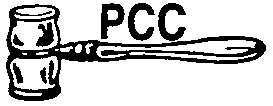 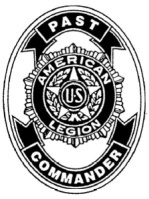 	 CERTIFICATION OF OFFICES               2021	/2022OUTPOST MEETS:                                                                                                    LOCATION:          	Attest:	                                                         Outgoing President                                                                                                      SecretaryUpdated: 5/2021-mrOFFICENAMEA.L. Membership #EMAILPHONEPRESIDENT1st  VICE PRESIDENT2nd VICE PRESIDENTSECRETARYTREASURERJUDGE ADVOCATECHAPLAINHISTORIANSGT-AT-ARMSASST. SGT-AT-ARMSEXECUTIVE COMMITTEEEXECUTIVE COMMITTEESTATE BOARDOutpost No. District No. Date of Election:  Date of Installation:  